Муниципальное бюджетное  дошкольное образовательное учреждение  «Ваховский детский сад «Лесная сказка» 
Открытое мероприятие для дошкольников от 5 до 7 лет  и их родителей  в рамках проекта
«Основы православной культуры»
 по духовно – нравственному воспитанию дошкольников 



подготовила  педагог: Гончар Л.А.   2018г.Цель:
Формирование основ православной культуры у дошкольников.Задачи:Расширять  знания  и представления о христианских ценностях.Воспитывать уважение  к православным традициям христианского народа России.Воспитывать нравственные  качества личности детей.Биография 
Сергия Радонежского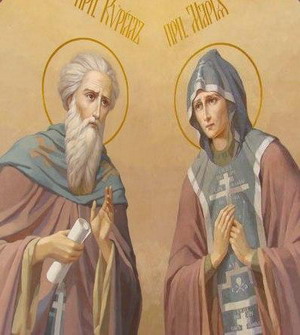 Храм святого Сергия Радонежского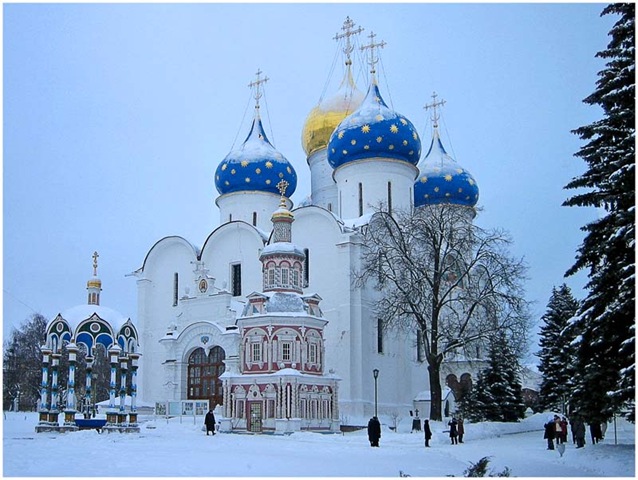 Рождение Варфоломея- Сергия РадонежскогоНедалеко возле Ростова жила семья знатных бояр: Кирилла и Марии. Родился у них сын Варфоломей в 1314 году. Сын рос обычным мальчиком, но очень тихим. К 7 годам пошел в школу. Грамоты давались очень трудно. Родители печалились, сверстники смеялись. Но вот однажды Варфоломей в поле встретил старца и произошло чудо. Видение отроку ВарфоломеюВарфоломей сначала смиренно поклонился, затем подошёл и стал вблизи, ожидая, когда старец закончит молитву. Старец, увидев мальчика, обратился к нему: «Что ты ищешь и чего хочешь, чадо?». Отрок просил старца молиться, чтобы Бог помог ему одолеть грамоту. Старей ответил: Не печалься. Господь даст тебе разумение грамоты и ты превзойдешь успехами сверстников твоих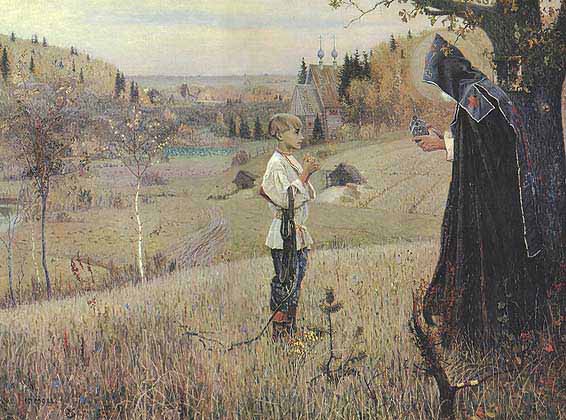 После смерти родителей Варфоломей отправился с братом Стефаном в дремучий лес искать место, где поселиться, чтобы посвятить себя Богу. Первым построили они шалаш, а потом келью, чтобы перезимовать. Рядом построили церковь во имя Святой Троицы. Стефан брат скоро ушел в Москву, а Варфоломей остался один в лесу. Осенью к нему пришел игумен Митрофан и Варфоломей принял пострижение, стал монахом. Получил православное имя Сергий. Трудно человеку в лесу одному, но Сергий был не один: с ним лес, земля, небо и мир Божий.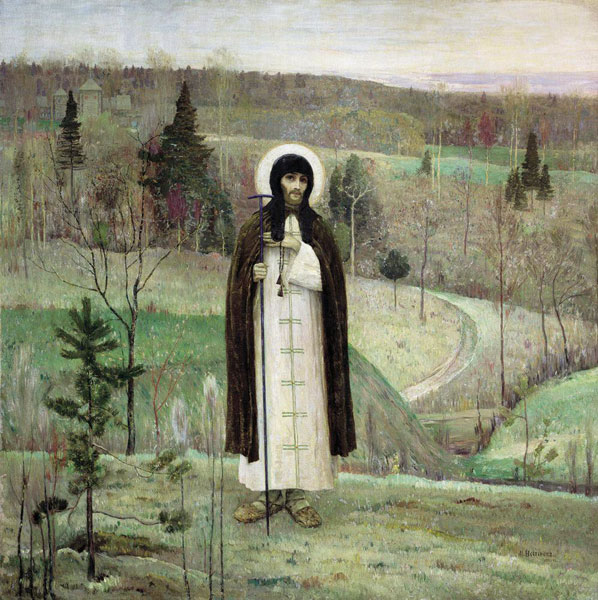 Вот у меня и первый посетитель, обрадовался Сергий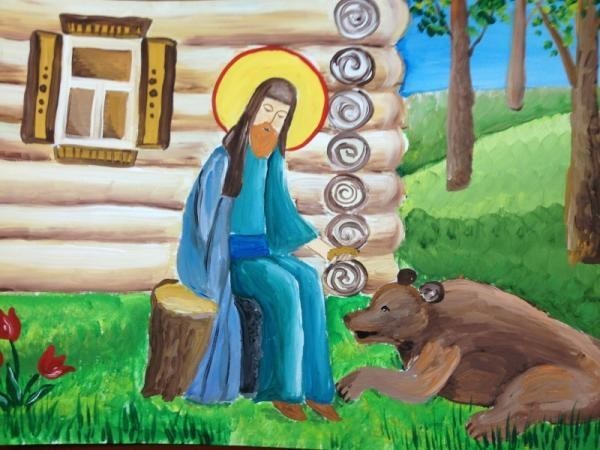 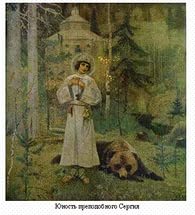 Общественное служение Сергия РадонежскогоПошла по Руси молва, что живет среди леса Божий человек. Стали приходить к Сергию люди, которые хотели служить Богу. Построили новые кельи, церкви, поставили забор и ворота. Стал небольшой монастырь или обитель. Вскоре стал Сергий игуменом.Он жил скромно, его все любили.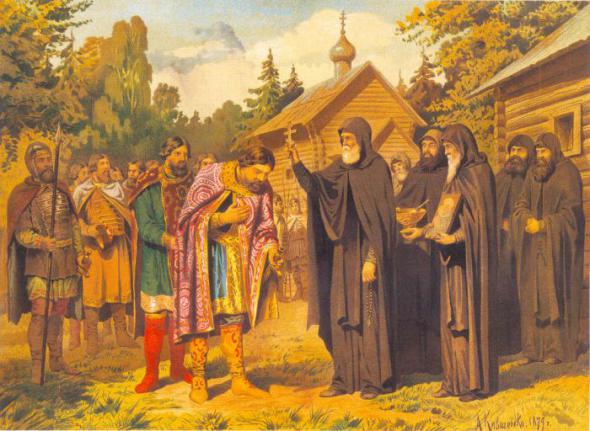 Монастырь рос. Монахи трудились и трудился Сергий Радонежский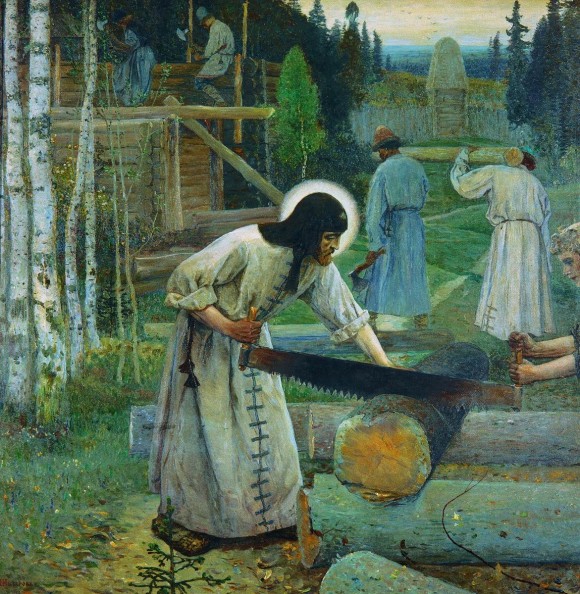 Изучали грамоту и молились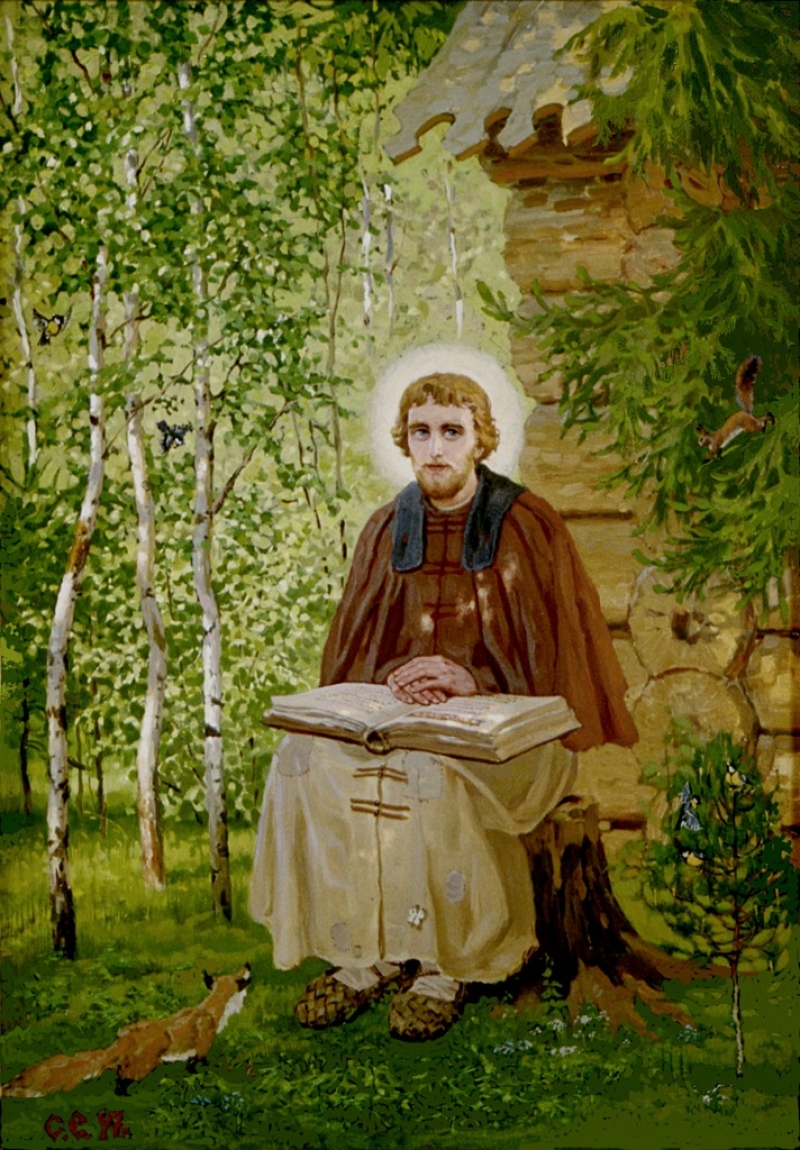 Много людей знатного рода теперь посещали монастырь и просили благословения на дела великие у святого Сергия , а он молился о чистоте  души учеников и обо всей родной земле. Однажды Сергий услышал глас Господа: Умножиться число учеников твоих. Предсказание сбылось, а Сергий стал провидцем.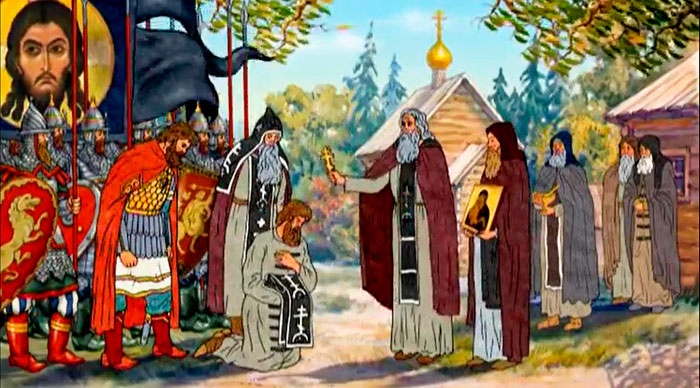 Старость и кончина преподобного СергияДостигнув глубокой старости, Сергий, за полгода прозрев свою кончину, призвал к себе братию и благословил на игуменство преподобного Никона. Накануне кончины преподобный Сергий в последний раз призвал братию и обратился со словами завещания: «Внимайте себе, братие. Прежде имейте страх Божий, чистоту душевную и любовь нелицемерную…» 	25 сентября 1392 Сергий скончался. День 18 июля является одним из дней памяти святого. 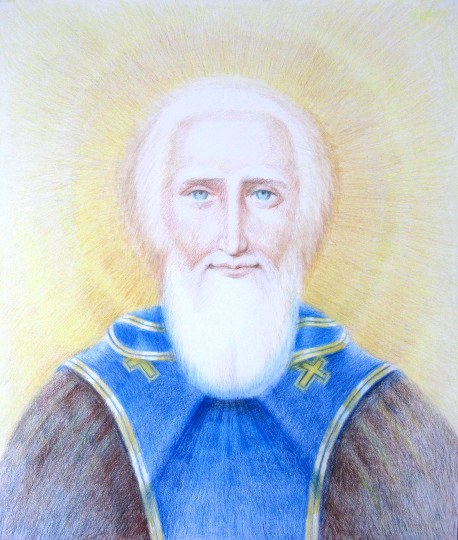 Лик Сергия Радонежского превозносится к святым и в наше время во всех церквях России хранятся иконы с изображением лика святого Сергия Радонежского.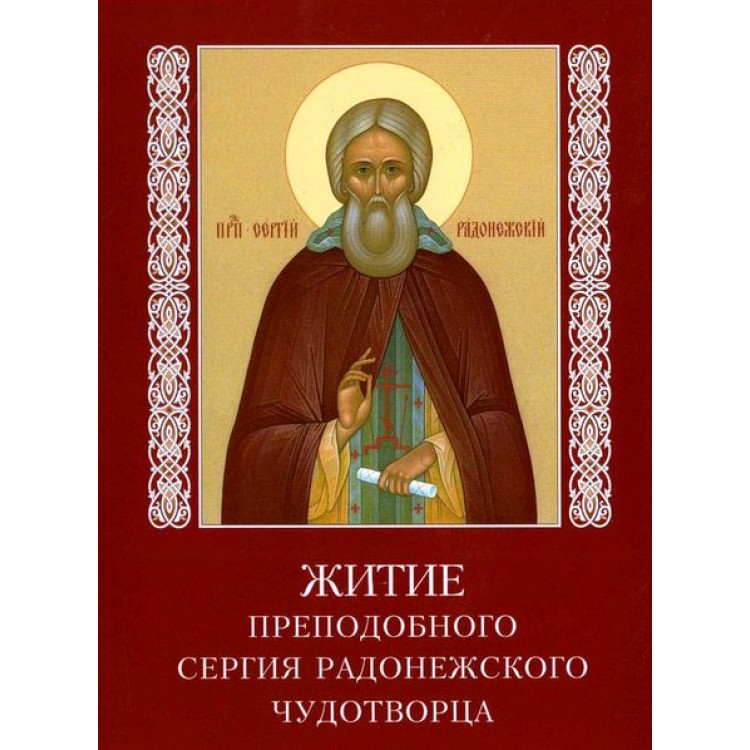 